ÓratervezetMellékletekKÉPEK HIVATKOZÁSAI:Százholdas Pagony: http://micimacko.bloghaz.hu/wp-content/uploads/2011/09/PagonyRajz.jpgtaps ikon: http://pixabay.com/static/uploads/photo/2012/04/25/01/39/applauding-41640_640.pngguggol kép: http://2.bp.blogspot.com/_BNzuNCONP0o/TRB2C73Q9JI/AAAAAAAAGa0/wt9jb1x6q8o/s200/Guggol%25C3%25A1s.jpgkígyó: http://pixabay.com/hu/k%C3%ADgy%C3%B3-rajzfilmfigura-rajz-vicces-6095/Az IKT-s fejlesztéshez a Beszédmester logopédiai szoftvert használtam.A pedagógus:Sógorka MartinaAz óra típusa:Logopédia, pösze terápia, tanulásban akadályozott gyermekOsztály:3. osztály Az óra témája:„Sz” hang automatizálása minden fonetikai helyzetben komplex fejlesztés keretébenFejlesztendő készségek, képességek: artikulációs bázis fejlesztése, vizuális és auditív percepció fejlesztése, koncentrációs készség fejlesztése, vizuális és auditív memória fejlesztése, vizuális és auditív differenciáló képesség fejlesztése, hanganalizálás- és szintetizálás fejlesztése, kreativitás, fantázia fejlesztése, helyes ejtés kialakításaTanítandó ismeretek, elérendő tudásszint„sz” hang beépítése a spontán beszédbe szavak szintjén, minden fonetikai helyzetbenAz óra didaktikai feladatai: előzetes ismeretek felelevenítése, motiváció megteremtése és fenntartása, tanult hang hallás utáni analizálása és szintetizálása, tanult hang rögzítése vokálisokkal, tanult hang ejtésének automatizálása szavakbanNevelési cél:értelmi nevelés: logikus gondolkodás, koncentrációs készség, analízis-szintézis, kreativitás és fantázia, szókincsbővítésérzelmi nevelés: önértékelés fejlesztése, sikerélmény megélése, önmotivációTantárgyi kapcsolatok: Informatika: digitális kompetencia fejlesztése az i tábla használatávalFelhasznált források:Hangfejlesztés - Beszédtechnika - Módszertani segédkönyv: Thoroczkay Miklósné, KRASZNÁR ÉS TÁRSA KÖNYVKER. BT, 2003Az óra meneteNevelési-oktatási stratégiaNevelési-oktatási stratégiaNevelési-oktatási stratégiaMegjegyzésekAz óra meneteMódszerekTanulói munkaformákEszközökMegjegyzésekI. Bevezető rész, ráhangolódás, tartalmi-technikai előkészítésI. Bevezető rész, ráhangolódás, tartalmi-technikai előkészítésI. Bevezető rész, ráhangolódás, tartalmi-technikai előkészítésI. Bevezető rész, ráhangolódás, tartalmi-technikai előkészítésI. Bevezető rész, ráhangolódás, tartalmi-technikai előkészítésKöszöntésI. 1. Mozgás-beszéd integrációjaA pedagógus egy képet mutat a gyermeknek laptopon a Micimackó című kedvelt meséből. A képen a Százholdas Pagony látható. A gyermek feladata, hogy meghatározza mit lát a képen, és közösen elmondják a képhez kapcsolódó mondókát utánozva a pedagógus mozgását.Utasítás:„Nézd meg ezt a képet! Mit ábrázol? Emlékszel a mondókára Micimackóról és barátairól? Mondjuk el közösen! Nézd a tükörben, ahogy mozgok! Utánozd te is!”„Százholdas Pagonyban, ahol mindenki boldog, ott lakik ő is, Mackó, csacsi öreg mackóm.Mézet nyalintani sosem volt rest,Tigrissel mókázni mindig szeret, úgy fest.Malacka a legkedvesebb barátja, akivel az összes kalandot kiállja.Nyuszi igazán csak a kertjét szereti, de tanácsot ő is csak Bagolytól tud kérni.Szegény füles, mindig borús, de minden nap hoz életébe derűt,ez a baráti kórus.”szemléltetéstevékenykedtetésbeszéltetésEMlaptoptükör 1. sz. mellékletFejlesztendő készségek, képességek:mozgás-beszéd integrációjaszókincsbővítés, szókincsfejlesztésII. Előkészítő gyakorlatokII. Előkészítő gyakorlatokII. Előkészítő gyakorlatokII. Előkészítő gyakorlatokII. Előkészítő gyakorlatokII. 1. Fúvó gyakorlatA logopédus a laptop kijelzője fölé hurkapálcán sötét vattafelhőket lógat. A gyermeknek ezeket a felhőket kell megfújnia.Utasítás: „Nézd ezeket a csúnya felhőket! Fújjuk el a Pagony fölül, hogy továbbra is szép idő legyen a játékhoz! Megmutatom, hogy kell! Először az orrodon vegyél levegőt és a szádon fújd ki! Azután a szádon vegyél levegőt és ott is fújd ki!”bemutatástevékenykedtetésEMlaptopvattából készült felhők hurkapálcára erősítve2.sz. mellékletFejlesztendő készségek, képességek:helyes légzés kialakítása, artikulációs izomzat bemelegítése, erősítése, lágyszájpad működésének fejlesztése, beszédértés fejlesztése, II. 2. Szívó gyakorlatA logopédus a gyermek elé egy veteményest ábrázoló képet tesz. A képre répák képeit szórja, amiket a gyermeknek szívószállal kell belegyűjtenie egy kosárkába.Utasítás: „Segítsünk Nyuszinak betakarítani a kertben a répáit! Szívjad fel a szívószállal a répákat és gyűjtsd bele a kosárkába!”szemléltetéstevékenykedtetésEMKép egy veteményes kertrőlrépák képeiszívószál3.sz. mellékletFejlesztendő készségek, képességek:artikulációs izomzat bemelegítése, erősítése, lágyszájpad működésének fejlesztéseII. 3. AjakgyakorlatokA logopédus a gyermekkel a tükör előtt szájról olvasó játékot játszik. A szájával magánhangzókat formáz némán. A gyermek feladata, hogy kitalálja melyik magánhangzókat mutatja pedagógusa, majd hangoztatja azokat. Utasítás: „Micimackó és barátainak kedvenc játéka a szájról olvasó játék. Játsszunk mi is! Én némán magánhangzókat formázok a számmal. Próbáld meg kitalálni, melyikeket mutatom, majd mond ki hangosan!”szemléltetéshangoztatásEMtükörFejlesztendő készségek, képességek:artikulációs izomzat ügyesítése, erősítése, vizuális észlelés fejlesztése, magánhangzók helyes ejtésének kialakításaII. 4. NyelvgyakorlatokA logopédus a tükör előtt a gyermeket mesés történettel ösztönzi az utánzásra.  A bemutatott gyakorlatokat a gyermek utánozza, majd megpróbálja meghatározni, mit is utánoz. Több jó megfogalmazás is elfogadható a mozgások definiálására. A gyermektől elvárt mozgásformák:nyelv lazítása alsó ajak betakarása széles nyelvvel (palacsinta nyelv)nyelvtest felső ajakhoz emelése, leejtése alsó ajakra (szakáll és bajusz formázása)hegyes és széles nyelv formázása szájtéren kívül és belül (kukucskáló nyelv)széles nyelv vízszintes síkú mozgatása szájtéren kívül és belül (kutya lihegése)ajkak nyelvheggyel való körbesimítása (cicás nyalakodás)felső és alsó fogsor végigsimítása nyelvheggyel kívül és belül (alapos fogmosás)nyalogató mozgás utánzása a nyelvtest emelésével és a nyelvhegy visszahajlításával (fagyi nyalogatás)nyelv koronális részének visszahajlításával kanál formázása szájtéren kívül, behúzása szájtéren belülre (kanál)nyelvhegy alsó fogsor mögött tartásával a nyelvtest előre és hátra mozgatása (hinta)nyelv felszívása a keményszájpadhoz és lepattintása (ló patájának csattanása)Utasítás:„Malacka kitalált egy jó játékot! Találd ki, mit mutatok a neve. Próbáljuk ki mi is az új játékot!Én mutatok valamit a nyelvemmel, te csináld utánam! Találd ki, mit mutatok! Ha nem sikerül elárulom!”szemléltetésEMtükörFejlesztendő készségek, képességek:nyelv izomzatának erősítése, ügyesítése, vizuális észlelés fejlesztése, kreativitás és fantázia fejlesztése III. Auditív differenciálásIII. Auditív differenciálásIII. Auditív differenciálásIII. Auditív differenciálásIII. Auditív differenciálásII. 1. Sz-s hangok auditív differenciálásaA logopédus a gyermekkel a szőnyegre áll. A szőnyegre tesz két képet, amik a két hanghoz rendelt mozgásformát mutatják. Magyarázatot ad a gyermeknek, arról, hogy melyik hanghoz melyik kép társul. A logopédus először csak a két hangot izoláltan hangoztatja, majd szótagokban, rövid szavakban, végül hosszabb szavakban. A gyermek feladata, hogy a hallott hanghoz a megfelelő mozgást cselekedje.Utasítás:„Mutatok két képet. Nézd meg, mit ábrázolnak. Ha a „sz” hangot hallod guggolj le, ha a „s” hangot hallod tapsolj egyet.”bemutatástevékenykedtetésEM4.sz. mellékletFejlesztendő készségek, képességek:auditív észlelés fejlesztése, auditív differenciáló képesség fejlesztése
IV. Hangfejlesztés
IV. Hangfejlesztés
IV. Hangfejlesztés
IV. Hangfejlesztés
IV. HangfejlesztésIV.1. Indirekt hangfejlesztéseA pedagógus a laptop kijelzőjén a Százholdas pagony képét mutatja. A kijelzőre tapasztja egy kígyó képét. A gyermeknek fel kell ismernie az állatot és utánozza a hangját.Utasítás: „Nézd meg, milyen állat érkezett a Pagonyba? Mi ez? Utánozd a hangját!”SzemléltetéshangoztatásEMLaptopkígyó képe5. sz. mellékletFejlesztendő készségek, képességek:„sz” hang fejlesztése indirekt módonIV.2. Direkt hangfejlesztésA pedagógus a tükör előtt kérdésekkel vezeti rá a gyermeket, hogyan kell tudatosan formáznia az ajkait és a nyelvét a helyes ejtés érdekében. Hangoztatják a „sz” hangot, majd megállapítják, hogy zöngés vagy zöngétlen-e a hang.Utasítás:„Hangoztassuk újra hosszan a kígyó hangját! Figyeld meg! Hogy áll a szánk? Melyik fogsorunk látszik? Van rész a fogsorunk között? Hol támaszkodik a nyelvünk? Hol jön ki a levegő? Hideg vagy meleg levegő jön ki a szádból? Morog a torkod, amikor kiejted? ”SzemléltetésmegfigyeltetéshangoztatásEMtükörFejlesztendő készségek, képességek:„sz” hang fejlesztése direkt módon, vizuális észlelés fejlesztése, auditív észlelés fejlesztéseV. Fonetikai helyzet meghatározásaV. Fonetikai helyzet meghatározásaV. Fonetikai helyzet meghatározásaV. Fonetikai helyzet meghatározásaV. Fonetikai helyzet meghatározásaV.1. Sz hang fonetikai helyzetének meghatározásaA logopédus a gyermek elé teszi a laptopot és hozzá egy egeret. A Beszédmester fejlesztő program Olvasásfejlesztés opciójában a mássalhangzók közül közösen kiválasztják a tanult hanghoz tartozó képet.  A második feladatrészt kiválasztjuk, aminek utasítását a program felolvassa. A program által kínált képekről a gyermeknek meg kell határoznia, mit ábrázol. Tapssal kísérve szótagolni, hangjaira bontani és végül meghatározni a hang pontos fonetikai helyzetét. bemutatásszemléltetéstevékenykedtetésEMLaptopBeszédmester logopédiai szoftvermikrofon6.sz. melléklet7.sz. mellékletFejlesztendő készségek, képességek:hanganalízis- és szintézisVI. RögzítésVI. RögzítésVI. RögzítésVI. RögzítésVI. RögzítésVI.1. „Sz” hang rögzítése mindhárom fonetikai helyzetbenA logopédus, a szoftver segítségével, a képernyőn, a rögzíteni kívánt hanghoz kapcsolt kilenc magánhangzót jeleníti meg. Felvétel elindításával a beszédfelismerő a kimondott szótagokhoz kapcsolt hangok betűit elszínezi, ha a gyermek helyesen ejtette ki azokat. A gyermek feladata, hogy utánmondással gyakorolja a helyes artikulációt. A felvétel visszahallgatásával hallhatóvá tehetjük a gyermeknek a helyes és helytelen ejtés példáit.Rögzítősorok:szi-szé-sze-szá-sza.szo.szö-szu-szüisz-ész-esz-ász-asz-osz.ösz-usz-üsziszi-észé-esze-ászá-asza-oszo-öszö-uszu-üszüszemléltetéshangoztatásUtánmondásLaptopBeszédmester logopédiai szoftvermikrofon8.sz. melléklet 9.sz. melléklet 10.sz. melléklet Fejlesztendő készségek, képességek:helyes artikuláció kialakításaVII. AutomatizálásVII. AutomatizálásVII. AutomatizálásVII. AutomatizálásVII. AutomatizálásVII. 1. „Sz” hang automatizálása minden fonetikai helyzetbenA logopédus a program segítségével képeket mutat a gyermeknek, lehetőség szerint szűrt hangállománnyal. Elsőként olyan szavakat választ ki képekben, amelyekben az adott hang kezdő fonetikai helyzetben van. Azután szóvégi, végül kezdő fonetikai helyzetben, és ezek vegyesen. Az osztályfokhoz illeszkedve csak szavakat tartalmazó kártyákon is gyakorolják a szavakban történő pontos ejtést.szemléltetéshangoztatásEMUtánmondás11.sz. melléklet12.sz. melléklet13.sz. melléklet14.sz melléklet15.sz. melléklet16.sz. mellékletFejlesztendő készségek, képességek:helyes artikuláció kialakítása, vizuális észlelés, szókincsbővítésVIII. Levezető játékVIII. Levezető játékVIII. Levezető játékVIII. Levezető játékVIII. Levezető játékVIII.1. Memória játékA logopédus a szoftverrel levezető játékot kínál az foglalkozás lezárásaként memóriajáték formájában.tevékenykedtetésEM17.sz. mellékletFejlesztendő készségek, képességek:vizuális észlelés, rövidtávú vizuális emlékezet1. sz. melléklet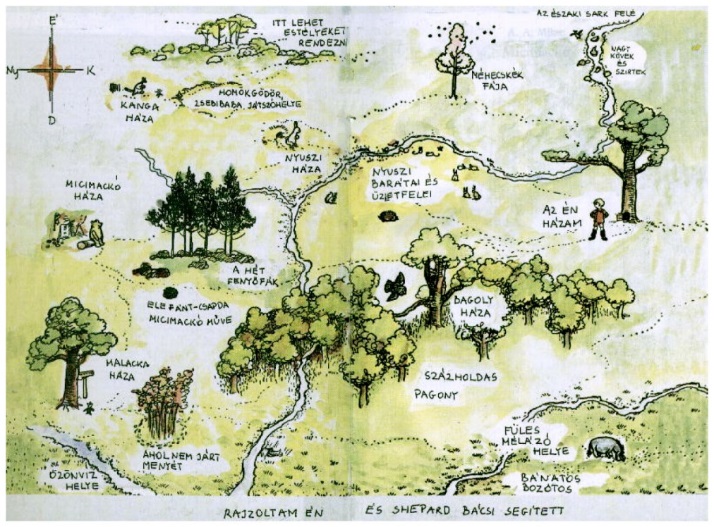 2. sz. melléklet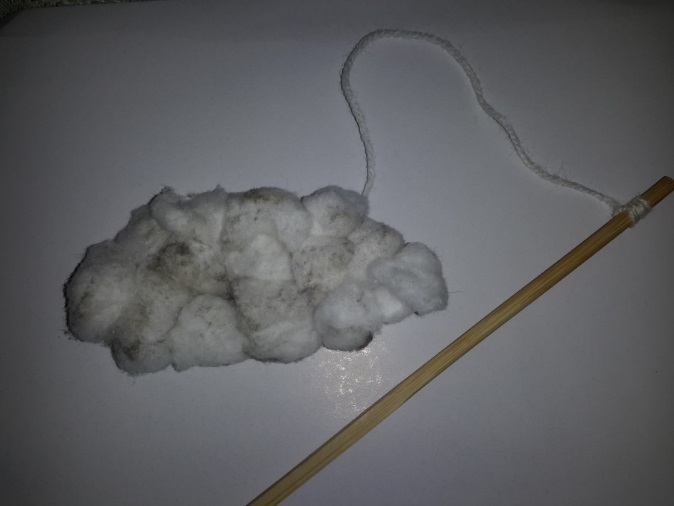 3. sz. melléklet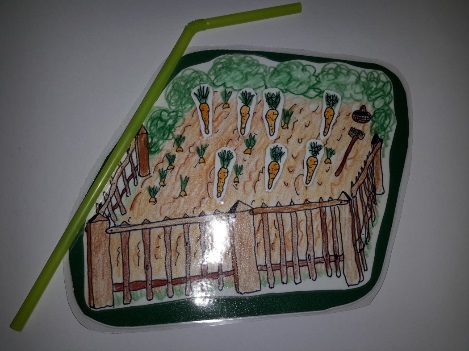 4. sz. melléklet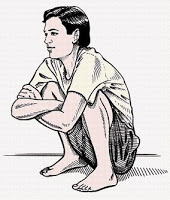 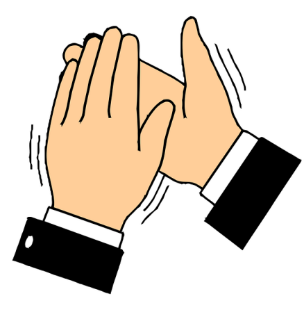 5. sz. melléklet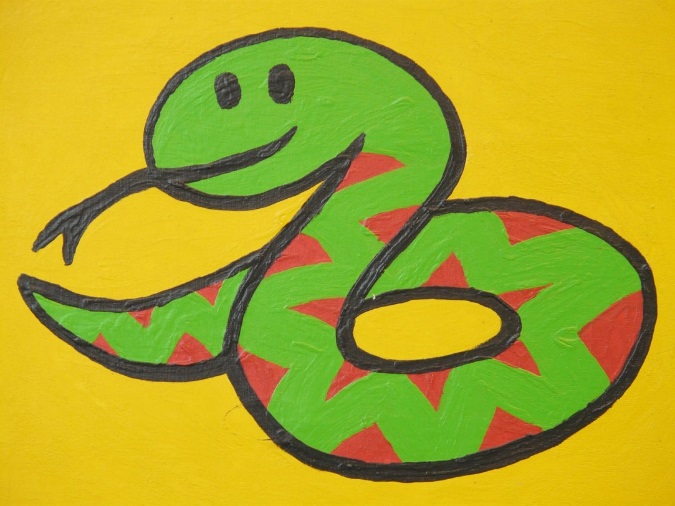 6. sz. melléklet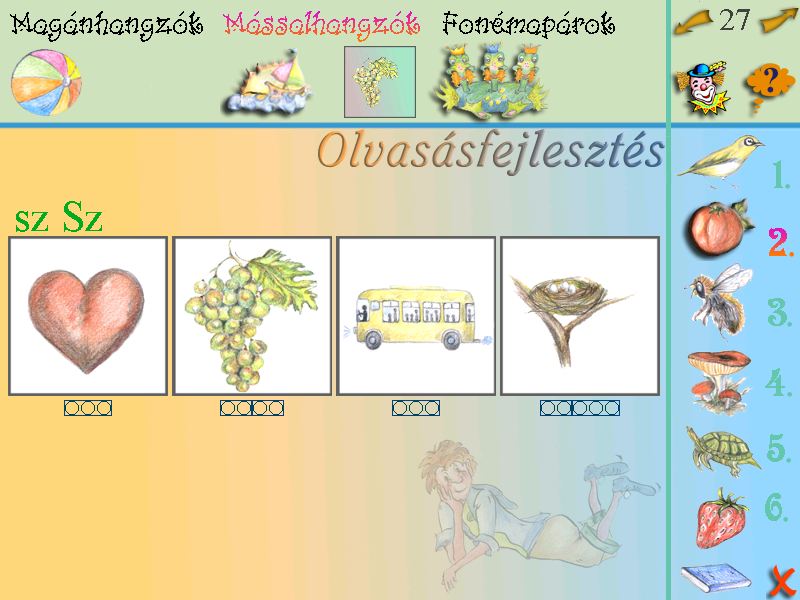 7. sz. melléklet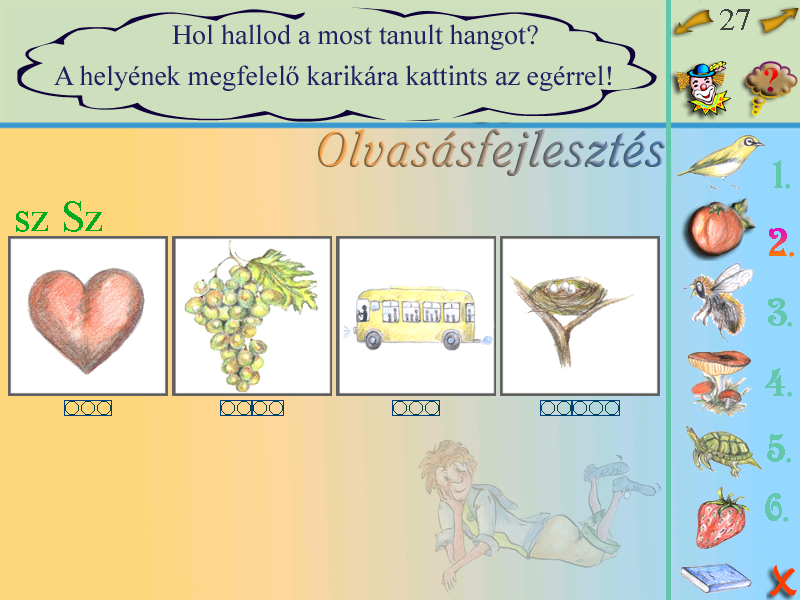 8. sz. melléklet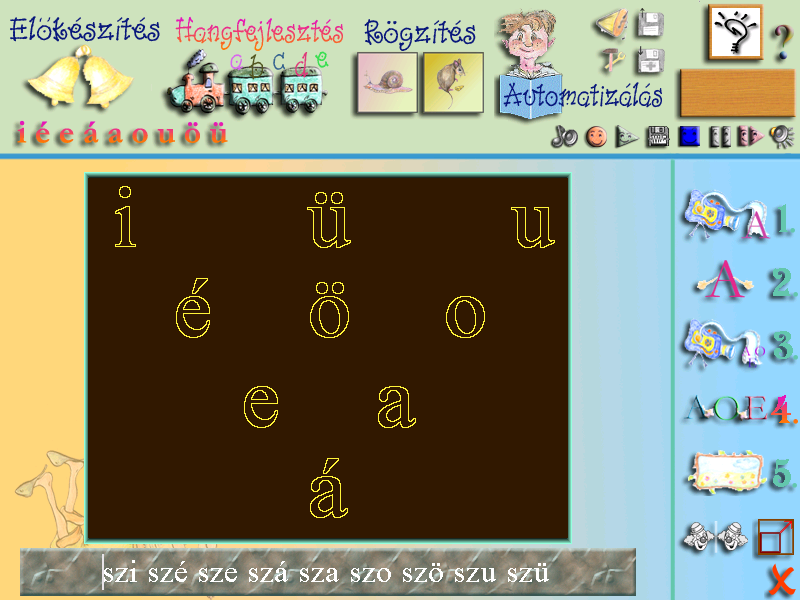 9. sz. melléklet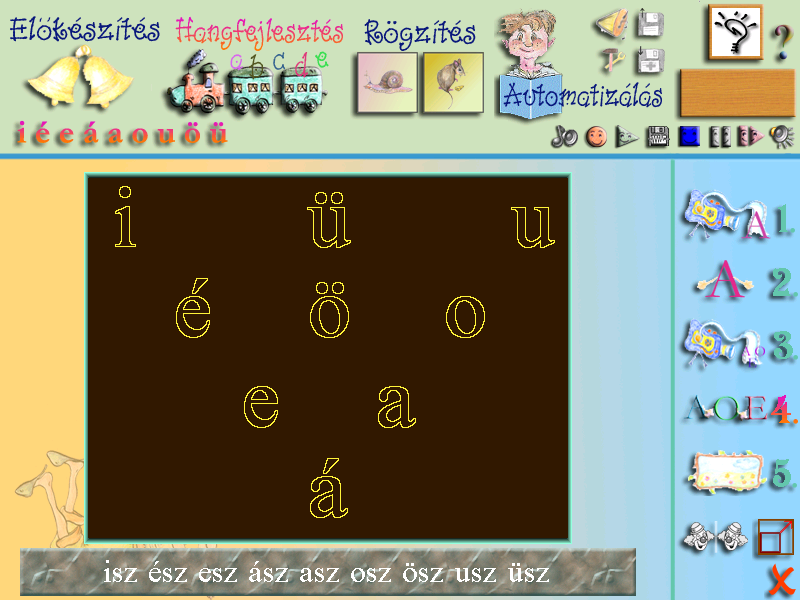 10. sz. melléklet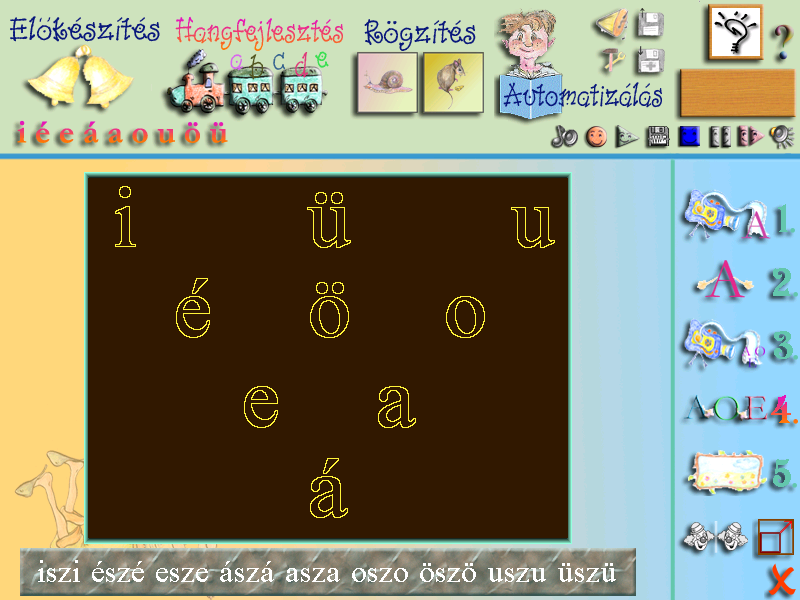 11. sz. melléklet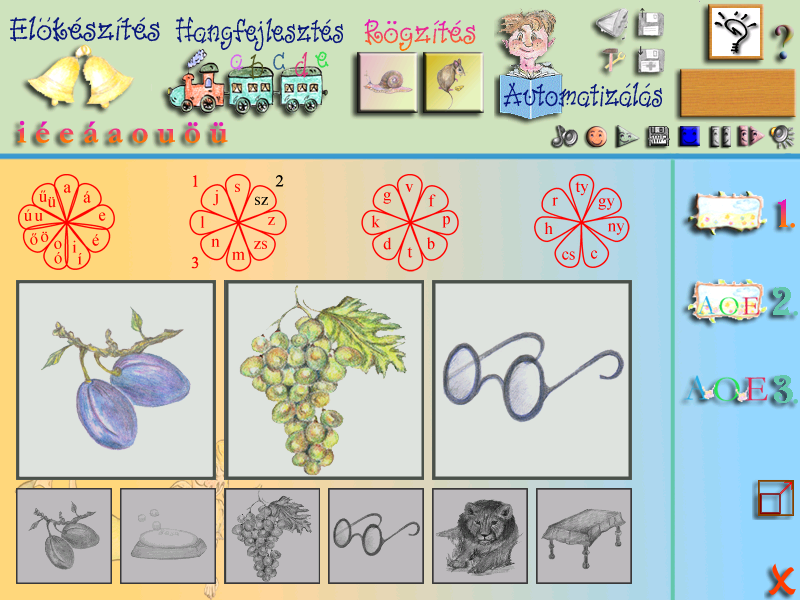 12. sz. melléklet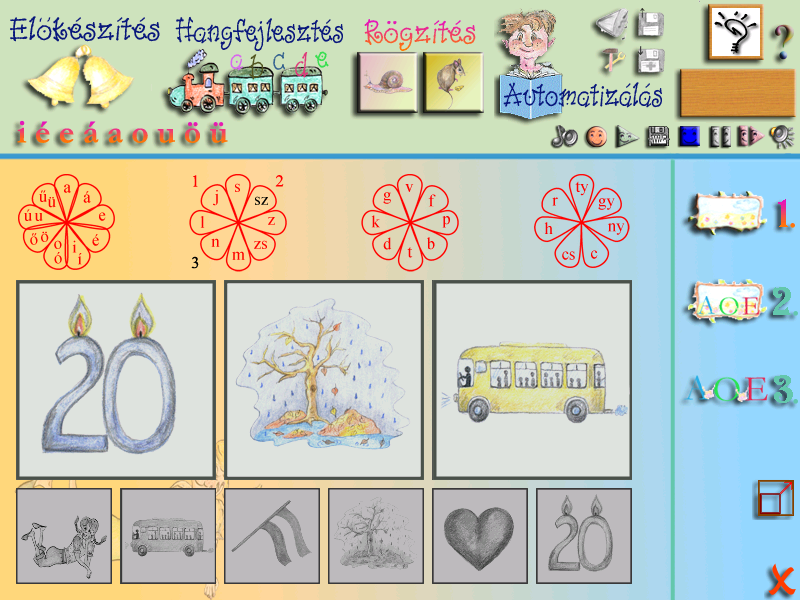 13. sz. melléklet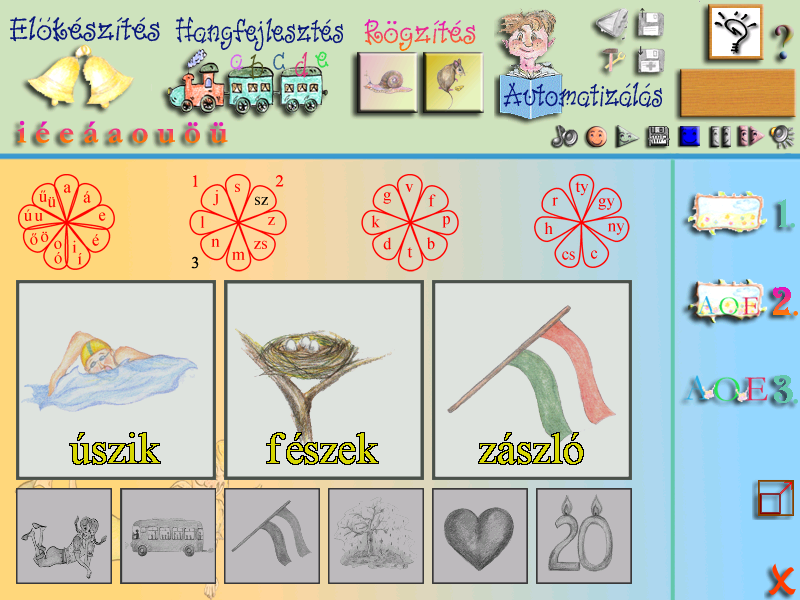 14. sz. melléklet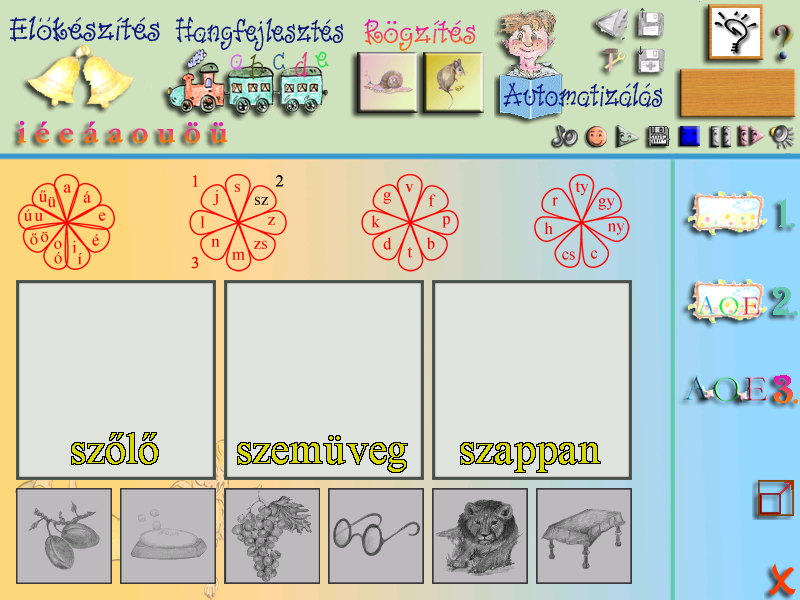 15. sz. melléklet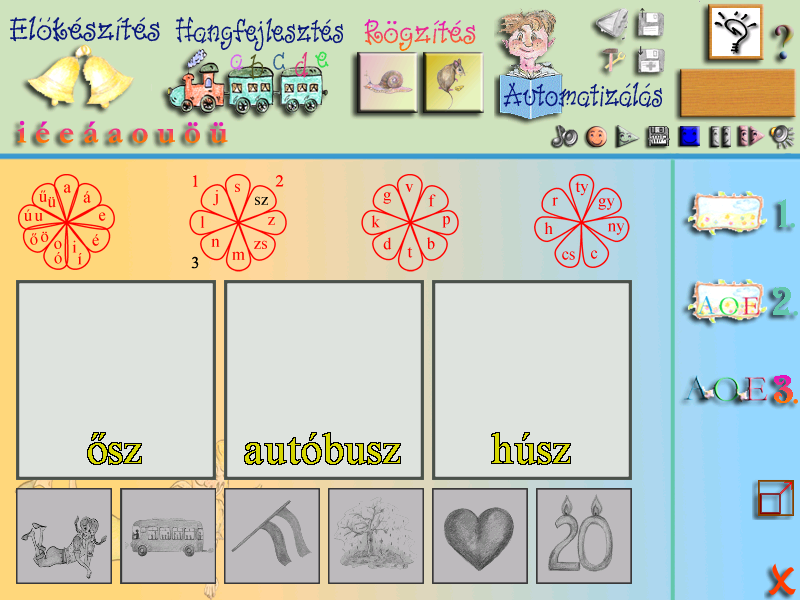 16. sz. melléklet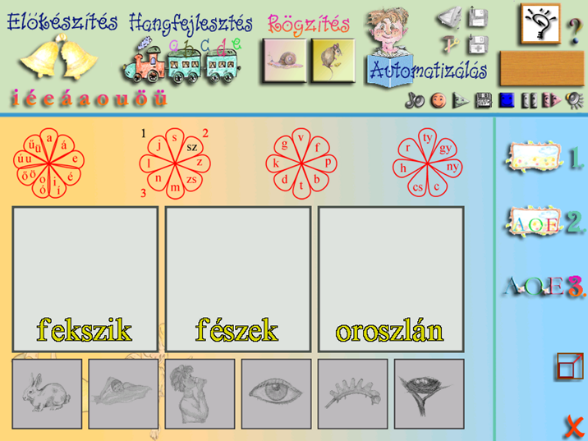 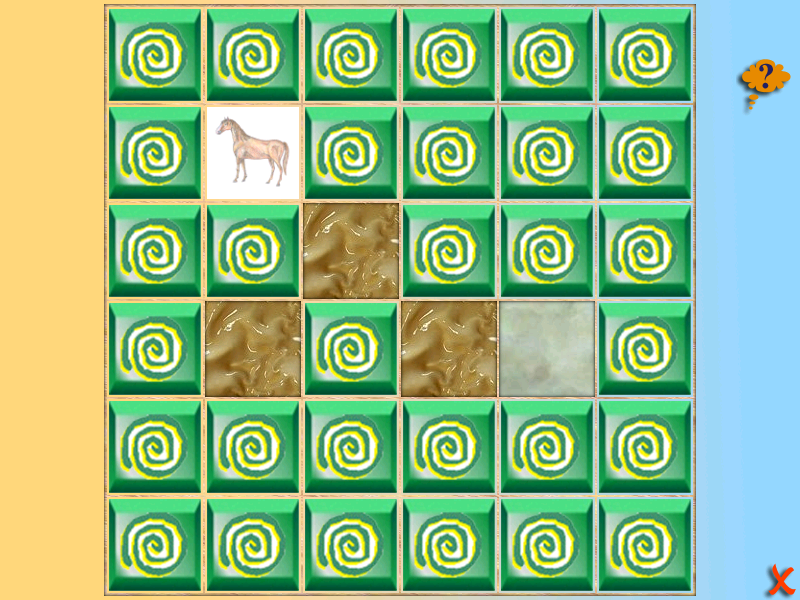 